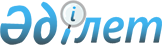 О создании Комиссии по изучению ситуации со статистикой платежного баланса Республики Казахстан
					
			Утративший силу
			
			
		
					Постановление Правительства Республики Казахстан от 14 мая 2001 года N 633. Утратило силу - постановлением Правительства РК от 21 мая 2002 г. N 544 ~P020544 .     Правительство Республики Казахстан постановляет:     1. Создать Правительственную комиссию по изучению ситуации со статистикой платежного баланса Республики Казахстан в следующем составе:Кулекеев                     -  Министр экономики и торговли     Жаксыбек Абдрахметович          Республики Казахстан, председательСмаилов Алихан Асханович     -  Председатель Агентства Республики                                Казахстан по статистике, заместитель                                председателяЕсенбаев Мажит Тулеубекович  -  Министр финансов Республики КазахстанКакимжанов                   -  Министр государственных доходовЗейнулла Халидоллович           Республики КазахстанМарченко                     -  Председатель Национального БанкаГригорий Александрович          Республики Казахстан (по согласованию)Андрющенко                   -  вице-Министр экономики и торговлиАлександр Иванович              Республики КазахстанЕлеманов Булат Далдаевич     -  первый вице-Министр энергетики и                                минеральных ресурсов Республики Казахстан 

       2. Правительственной комиссии в срок до 18 мая 2001 года внести в Правительство Республики Казахстан предложения по обеспечению полноты учета в платежном балансе Республики Казахстан.     3. Контроль за исполнением настоящего постановления возложить на Заместителя Премьер-Министра Республики Казахстан Джандосова У.А.     4. Настоящее постановление вступает в силу со дня подписания.     Премьер-Министр  Республики Казахстан     (Специалисты: Мартина Н.А.,                   Умбетова А.М.)        
					© 2012. РГП на ПХВ «Институт законодательства и правовой информации Республики Казахстан» Министерства юстиции Республики Казахстан
				